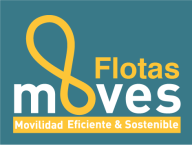 ANEXO IIDECLARACIÓN RESPONSABLEDon/Doña............................................................................................................... Nacionalidad……………………...…………,con N.I.F./N.I.E./:.................................., en su propio nombre y en representación de ..……………………………………………………………………………………………………..., con NIF número ........................, domicilio en: …………………..................................., Localidad: ………………………….,CP: ………..., Provincia:……………..........., Teléfono: ………………….., Fax: …………………., e-mail: ………………………., Domicilio a efectos de comunicaciones (si es distinto del anterior):…………………………., Nº:....., Esc:…., Piso:….., Localidad:………………………..…………., CP:…………., Provincia:……………………………., Teléfono………………., Fax:………………….., e-mail:…………………………………………..………….... . La representación se ostenta en virtud de …………………………………….DECLARA1.- Que ……………………………………………. (denominación entidad solicitante),   no se encuentra incurso en ninguna de las situaciones previstas en el artículo 13 de la Ley 38/2003, de 17 de noviembre, General de Subvenciones, haciendo constar, así mismo, que se encuentra al corriente en el cumplimiento de sus obligaciones de reintegro de otras subvenciones o ayudas recibidas, conforme a los términos establecidos en el artículo 21 del Real Decreto 887/2006, de 21 de julio, por el que se aprueba el Reglamento de la Ley General de Subvenciones, no encontrándose sujeta a una orden de recuperación pendiente, sobre cualquier subvención que le hubiera sido otorgada con anterioridad, bien por haberse declarado ayuda ilegal e incompatible con el mercado interior, o bien por cualquier tipo de incumplimiento de las obligaciones que le vinieran atribuidas en la concesión. 2.- Que………………………………………… (denominación entidad solicitante):No ha solicitado ni recibido otras subvenciones o ayudas para la misma actuación o finalidad que la solicitada en el contexto de este Programa de ayudas, de cualquier Administración, organismo o entidad pública, nacional o internacional (táchese lo anterior, si no procede).Ha solicitado u obtenido las siguientes subvenciones o ayudas, para la misma actuación o finalidad que la solicitada en el contexto del Programa de ayudas, de la/s siguiente/s Administración/es, organismo/s o entidad/es pública/s, nacional/es o internacional/es, por el importe/s que asimismo se especifica/n: Entidad concedente……………………, Importe ayuda: ……………, Programa: ……………………  Indicar Estado de la ayuda: (solicitada/concedida/pagada)Entidad concedente…………………, Importe ayuda: ……………, Programa: ……………………  Indicar Estado de la ayuda: (solicitada/concedida/pagada) …………………………………………………………………………………………………………………………………………(NOTA: En caso de no haber solicitado ni recibido ayudas indicar: NINGUNA)3.- Que…………………………………… (denominación la empresa solicitante) no se encuentra en situación de crisis, según lo establecido por las Directrices Comunitarias (Comunicación de la Comisión, 2014/C 249/1, de 31 de julio de 2014) sobre ayudas estatales de salvamento y de reestructuración de empresas en crisis (táchese lo anterior, si el beneficiario no realiza actividad económica).4.- Que…………………….……………… (denominación de la entidad solicitante) (NOTA: Sólo aplicable en caso de organismos públicos vinculados o dependientes de entidades locales), a efectos del régimen de autorización de operaciones de endeudamiento, no está incursa en ninguno de los supuestos regulados en el artículo 53 del Texto refundido de la Ley Reguladora de las Haciendas Locales ni en los regulados en el artículo 13.5 de la Ley Orgánica 2/2012, de 27 de abril, de Estabilidad Presupuestaria y Sostenibilidad Financiera.5.- Que…………………….………………………. (Nombre, razón social o denominación de entidad solicitante), se compromete a comunicar de inmediato al IDAE cualquier modificación o variación de las circunstancias anteriores.6.- Que ……. (Nombre, razón social o denominación de entidad solicitante), no ha iniciado la ejecución del proyecto antes de la fecha de registro de la solicitud de ayuda.En……………………………… a … de …………………… de …………(Firma del solicitante o de representante de la entidad)